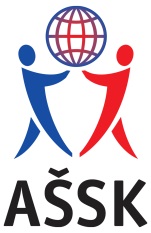 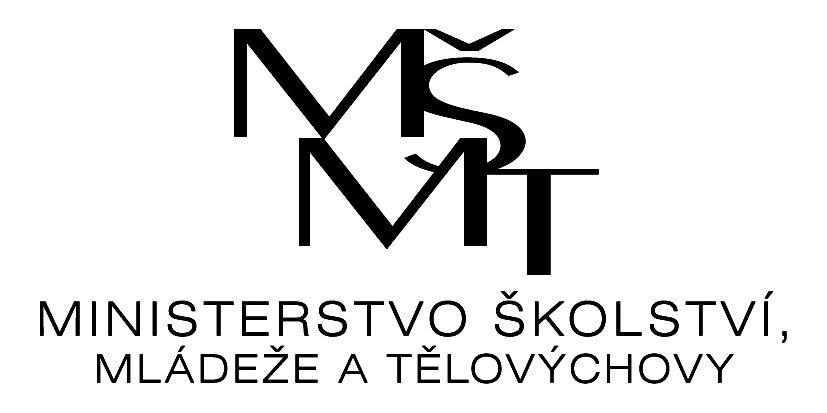 Výsledkyokresního kola ve volejbaluPořadatel:         	Základní škola Čs. armády 570, Frýdek - MístekDatum:               	22. 3. 2024Místo:                	tělocvičny školyKategorie:        	IV. chlapciPočet družstev: 	6 Počet hráček:      	49Realizace soutěže byla podpořena Ministerstvem školství, mládeže a tělovýchovy.Celkové pořadí:Gymnázium P. Bezruče, ČSA 517, 738 01 Frýdek - MístekZákladní škola, nám. T. G. Masaryka 1200, 739 11 Frýdlant n. O.Základní škola Fryčovice, Fryčovice 628, 739 45Základní škola, Komenského 420, 739 11 Frýdlant n. O,Gymnázium, Cihelní 410, 738 01 Frýdek – MístekZákladní škola, Čs. armády 570, 738 01 Frýdek – MístekMgr. Svatava Svobodová						Mgr. Sylva Kubalováředitel soutěže							garant soutěžeŠkola123456skórebodypoř.ZŠ TGMFrýdlant2 : 030 : 92 : 019 : 302 : 030 : 212 : 030 : 212 : 030 : 16139: 9782.8. ZŠFM0 : 29 : 300 : 214 : 300 : 214 : 300 : 215 : 300 : 218 : 3070: 15006.Gymnázium  P. BezručeFM2 : 030 : 192 : 030 : 142 : 030 : 142 : 030 : 192 : 030 : 15150: 81101.ZŠ Fryčovice0 : 221 : 302 : 030 : 140 : 214 : 301 : 126 : 282 : 030 : 19121:12153.ZŠ Kom.Frýdlant0 : 221 : 302 : 030 : 150 : 219 : 301 : 128 : 261 : 129 : 28127:12944.GymnáziumCihelníFM0 : 216 : 302 : 030 : 180 : 215 : 300 : 219 : 301 : 128 : 29108:13735.